Proiect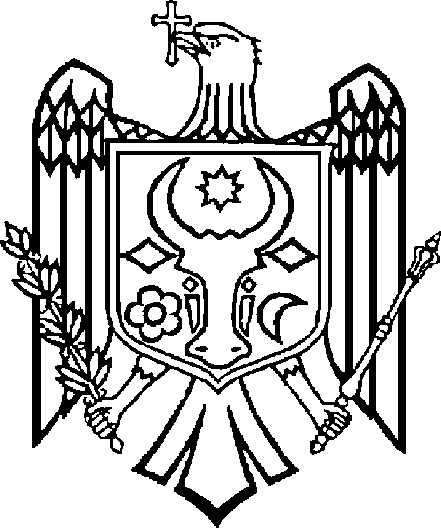 GUVERNUL REPUBLICII MOLDOVAHOTĂRÂRENr.__din_______________________Chișinăucu privire la inițierea negocierilor şi aprobarea semnării celui de-al unsprezecelea Amendament la Acordul de asistență privind obiectivul de dezvoltare între Guvernul Republicii Moldova şi Guvernul Statelor Unite ale Americii pentru creşterea comerţului şi investiţiilor în sectoarele cheie, semnat la Chișinău la 28 septembrie 2016 În temeiul prevederilor art. 7 alin. (2) și art. 81 alin. (3) din Legea nr. 595/1999 privind tratatele internaționale ale Republicii Moldova (Monitorul Oficial al Republicii Moldova, 2000, nr. 24-26, art. 137), cu modificările ulterioare, Guvernul HOTĂRĂŞTE:Se ia act de proiectul celui de-al unsprezecelea Amendament la Acordul de asistență privind obiectivul de dezvoltare între Guvernul Republicii Moldova şi Guvernul Statelor Unite ale Americii pentru creşterea comerţului şi investiţiilor în sectoarele cheie, semnat la Chișinău la 28 septembrie 2016. Se iniţiază negocierile asupra proiectului celui de-al unsprezecelea Amendament la Acordul de asistență privind obiectivul de dezvoltare între Guvernul Republicii Moldova şi Guvernul Statelor Unite ale Americii pentru creşterea comerţului şi investiţiilor în sectoarele cheie, semnat la Chișinău la 28 septembrie 2016.Se  aprobă semnarea celui de-al unsprezecelea Amendament la Acordul de asistență privind obiectivul de dezvoltare între Guvernul Republicii Moldova şi Guvernul Statelor Unite ale Americii pentru creşterea comerţului şi investiţiilor în sectoarele cheie, semnat la Chișinău la 28 septembrie 2016.Prezenta Hotărîre intră în vigoare la data publicării în Monitorul Oficial.PRIM-MINISTRU                                                                                   Natalia GAVRILIȚA                                                                            Contrasemnează:Ministrul Justiției                                                                                    Sergiu LITVINENCO  Ministrul Afacerilor Externe și Integrării Europene                           Nicolae POPESCU     Ministrul Finanțelor                                                                                Dumitru BUDIANSCHI    Проект 													Перевод ПРАВИТЕЛЬСТВО РЕСПУБЛИКИ МОЛДОВА ПОСТАНОВЛЕНИЕ№__от_______________________ г.Кишинэуоб инициировании переговоров и утверждении подписания одиннадцатой Поправки к Соглашению о помощи в целях развития между Правительством Республики Молдова и Правительством Соединенных Штатов Америки увеличить торговлю и инвестиции в ключевые сектора, подписанного в Кишиневе, 28 сентября 2016 года.В соответствии со Статьей. 7 части. (2) и 81 части.(3) din Закона № 595/1999 о международных договорах Республики Молдова (Официальный монитор Республики Молдова, 2000 г., №24-26, ст.137), с последующими изменениями,Правительство ПОСТАНОВЛЯЕТ:Принять к сведению проект одиннадцатой Поправки к Соглашению о помощи в целях развития между Правительством Республики Молдова и Правительством Соединенных Штатов Америки увеличить торговлю и инвестиции в ключевые сектора,  подписанного в Кишиневе, 28 сентября 2016 года.Инициировать переговоры по проекту одиннадцатой Поправки к Соглашению о помощи в целях развития между Правительством Республики Молдова и Правительством Соединенных Штатов Америки увеличить торговлю и инвестиции в ключевые сектора, подписанного в Кишиневе, 28 сентября 2016 года.Утвердить подписание одиннадцатой Поправки к Соглашению о помощи в целях развития между Правительством Республики Молдова и Правительством Соединенных Штатов Америки увеличить торговлю и инвестиции в ключевые сектора, подписанного в Кишиневе, 28 сентября 2016 года.Настоящее Решение вступает в силу со дня его опубликования в Официальной газете.ПРЕМЬЕР-МИНИСТР                                                                     Наталья ГАВРИЛИЦАКонтрасигнуют:Министр юстиции                                                                             Сергей ЛИТВИНЕНКО         Министр иностранных дел и европейской интеграции             Николай ПОПЕСКУ    Министр финансов                                                                            Думитру БУДЯНСКИ             